                                                                                                           ПРОЕКТ АДМИНИСТРАЦИЯ                             ИЛЬЕВСКОГО СЕЛЬСКОГО ПОСЕЛЕНИЯКАЛАЧЁВСКОГО МУНИЦИПАЛЬНОГО РАЙОНАВОЛГОГРАДСКОЙ ОБЛАСТИ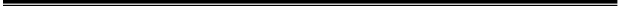 ПОСТАНОВЛЕНИЕ           .2022 г.                                                                                                 №                                                                       Об утверждении Положения об оплате труда инспектора ВУСадминистрации Ильевского сельского поселения Калачевскогомуниципального района Волгоградской областиВ соответствии Трудовым кодексом Российской Федерации, Федеральным законом от 06.10.2003 года № 131-ФЗ «Об общих принципах организации местного самоуправления в Российской Федерации», Уставом Ильевского сельского поселения Калачевского района, администрация Ильевского сельского поселения Калачевского муниципального района Волгоградской областипостановляет:Утвердить Положение об оплате труда инспектора ВУС администрации Ильевского сельского поселения Калачевского муниципального района Волгоградской области (Приложение № 1).Отменить Постановление №154 от 28.12.2018 года «Об утверждении Положения об оплате труда инспектора ВУС администрации Ильевского сельского поселения Калачевского муниципального района Волгоградской области»Настоящее постановление ступает в силу с 01.01.2023 года.Глава Ильевского сельского поселения                                                             И.В.Горбатова          Приложение №1 к постановлению администрацииИльевского сельского поселения Калачевского района Волгоградской области№  от     .2022 годаПОЛОЖЕНИЕоб оплате труда работников, осуществляющих полномочия по первичному воинскому учету ВУС администрации Ильевского сельского поселенияОбщие положения        1.1. Настоящее Положение разработано в соответствии с  Приказом Министра Обороны Российской Федерации от 10 ноября 2008 года № 555, а также в соответствии с постановлением Правительства Российской Федерации от 5 августа 2008 года № 583 «О введении новых систем оплаты труда работников федеральных бюджетных учреждений и федеральных государственных органов, а также гражданского персонала воинских частей, учреждений и подразделений федеральных органов исполнительной власти, в которых законом предусмотрена военная и приравненная к ней служба», в соответствии с постановлением Правительства РФ от 27 ноября 2006 года № 719 «Об утверждении Положения о воинском учете», в  целях упорядочения оплаты труда, обеспечения    социальных гарантий и усиления материальной заинтересованности работников, осуществляющих полномочия по первичному воинскому учету ВУС Ильевского сельского поселения (далее по тексту - работник ВУС).2. Порядок и условия оплаты труда работников ВУС        2.1. Заработная плата работников, осуществляющих полномочия по первичному воинскому учету ВУС Ильевского сельского поселения (далее по тексту - работники ВУС) включает в себя должностной оклад и выплаты стимулирующего характера.2.2.	Должностной оклад работникам ВУС устанавливаются  администрацией  Ильевского сельского поселения в следующем размере:Работник ВУС -  8300,00 руб.  Формирование фонда оплаты труда работников, осуществляющих полномочия по первичному воинскому учету ВУС Ильевского сельского поселения производится исходя из действующего штатного расписания.Финансирование осуществляется за счет субвенций бюджету Ильевского сельского поселения на осуществление полномочий по первичному воинскому учёту на территориях, где отсутствуют военные комиссариаты.3. Стимулирующие выплаты3.1. Выплаты стимулирующего характера осуществляются в пределах средств, направленных на оплату труда.3.2. К выплатам стимулирующего характера относятся:       - ежемесячная надбавка за выслугу лет;       - ежемесячная премия по результатам работы;       - премия по результатам работы за год.;      - материальная помощь.3.3. Надбавка за стаж работы (выслугу лет) устанавливается работникам ВУС в зависимости от общего количества лет, проработанных в воинских частях, учреждениях и подразделениях федеральных органов исполнительной власти, в которых законом предусмотрена военная и приравненная к ней служба, а также в органах местного самоуправления на должности работника, осуществляющего первичный воинский учёт в следующих размерах:от 1 до 2 лет - 5% к должностному окладу;от 2 до 3 лет - 10% к должностному окладу;от 3 до 5 лет - 15 % к должностному окладу;от 5 до 10 лет - 20% к должностному окладу;от 10 до 15 лет - 30% к должностному окладу;свыше 15лет - 40% к должностному окладу.       Надбавка за выслугу лет начисляется исходя из должностного оклада работника без учета других доплат и надбавок.	3.4.   Ежемесячная премия работникам ВУС выплачивается в размере не более 33 % от должностного оклада.Ежемесячная премия выплачивается при выполнении следующих условий: - своевременное исполнение должностных обязанностей; - выполнение правил внутреннего трудового распорядка; - отсутствие обоснованных жалоб на работу работника.Снижение размера премии или лишение премии отдельным работникам ВУС может производиться за упущения в работе, нарушения трудовой дисциплины, наличие обоснованных жалоб на конкретного работника распоряжением главы Ильевского сельского поселения. Снижение или лишение премии производиться за тот расчетный период, в котором было допущено упущение в работе, нарушение трудовой дисциплины, наличие обоснованных жалоб на конкретного работника, либо непосредственно за обнаружением, но не позднее одного месяца со дня его обнаружения.  3.5 По окончании календарного года экономия фонда оплаты труда направляется на выплату денежного поощрения по результатам работы за год по расчету и решению главы Ильевского сельского поселения в пределах экономии фонда заработной платы.   Премии выплачиваются на основании распоряжения главы Ильевского сельского поселения   Размер премий определяется главой Ильевского сельского поселения в зависимости от личного вклада в результаты работы.    Работнику ВУС, принятому или уволенному в отчетном периоде, премия начисляется за фактически отработанное время. Расчет премии производится пропорционально отработанному времени.Источниками выплаты премии являются средства субвенций бюджету Ильевского сельского поселения на осуществление полномочий по первичному воинскому учёту.